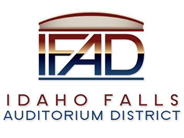 Board of Directors Business MeetingTuesday, June 28, 2022, 7:00 a.m.Location:  Idaho Falls Auditorium District Office/Zoom Videoconferencehttps://us06web.zoom.us/j/84094070205467 Constitution Way, Idaho Falls, Idaho 83402AgendaAction Item - Call to Order Action Item – Accept Agenda Action Item - Accept the Consent Agenda Meeting Minutes – 6-14-22 Review of Payables/FinancialsDiscussion Item –Public Comment (Any member of the public is welcome to take three minutes and share concerns or questions with the Board).Discussion Item –Receive a construction schedule update from Mike Clements of Bateman Hall and Ken Wheadon of CRSA.Action Item – Approve basketball floor term sheet between IFAD and United Services. Action Item – Approve declaration that there is only one vendor for personal property per 67-2808 of Idaho Statute. Report and UpdatesDiscussion Item – Update from Erik Hudson and Kevin Bruder on Mountain America Center Operations. Discussion Item - Executive Director Report Fundraising/Cash Flow Update State Tax Commission Reports Construction Update/Change OrdersAction Items Discussion Item - Legal ReportTour – Board members will tour the Mountain America Center     Calendar and AnnouncementsUpcoming IFAD Meeting – Next Meeting on July 12, 2022Discussion Item - Announcements and Minor Questions Discussion Item - Agenda Items for July 12, 2022, meetingPosted on or before 7:00 a.m. on June 26, 2022